 CHECK REQUESTDate 	PAYEE 	ADDRESS 	Is the payee or beneficiary of this payment a U.S. Citizen or Permanent Resident Alien?Yes 	No 	Don’t Know (If Yes, there is no change to current procedures; if No or Don’t Know, provide the payee with a Tax Compliance Notification Sheet (TCNS) and a W-9*. When the completed form(s) are returned to you, attach the form to the check request and supporting documents. Forward the entire packet to Accounts Payable.)Gross Up:	Yes 	No Is this compensation for services?   Yes 	No (If yes, and payee is an employee, please process through payroll.)Is this for reimbursement for expenses for an employee?	Yes 	No (If yes, please use Employee Expense Reimbursement Form) Return to Department (Name) 	*See Business Office website for forms Send in U.S. mail	 Hold for Pick-up @ A/P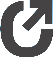 FundOrganizationAccountActivityAmountDescriptionDate wanted: 	Date wanted: 	Date wanted: 	Date wanted: 	Total : $ 	Approval byDept. Head: 	